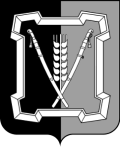 АДМИНИСТРАЦИЯ  КУРСКОГО  МУНИЦИПАЛЬНОГО  ОКРУГАСТАВРОПОЛЬСКОГО КРАЯП О С Т А Н О В Л Е Н И Е17 февраля 2023 г.	ст-ца Курская	№ 142Об изменении муниципального маршрута регулярных перевозокРассмотрев заявление (вход. № 611 от 25.01.2023) генерального директора Акционерного общества «Меркурий» Джалилова А.Б., действующего на основании Устава Акционерного общества «Меркурий», в соответствии с Федеральными законами от 06 октября 2003 г. № 131-ФЗ «Об общих принципах  организации местного самоуправления в Российской Федерации», от 13 июля 2015 г. № 220-ФЗ «Об организации регулярных перевозок пассажиров и багажа автомобильным транспортом и городским наземным электрическим транспортом в Российской Федерации и о внесении изменений в отдельные законодательные акты Российской Федерации», Административным регламентом предоставления администрацией Курского муниципального округа Ставропольского края муниципальной услуги «Установление, изменение, отмена муниципальных маршрутов регулярных перевозок», утвержденным постановлением администрации Курского муниципального округа Ставропольского края от 03 февраля 2022 г. № 103, администрация Курского муниципального округа Ставропольского краяпостановляет:1. Изменить муниципальный маршрут регулярных перевозок на территории Курского муниципального округа Ставропольского края «станица Галюгаевская - станица Курская» (далее - муниципальный маршрут) в соответствии с приложением к настоящему постановлению.2. Отделу муниципального хозяйства, архитектуры и градостроительства администрации Курского муниципального округа Ставропольского края:2.1. Внести сведения об изменении муниципального маршрута в реестр муниципальных маршрутов регулярных перевозок на территории Курского муниципального округа Ставропольского края, утвержденный постановлени-2ем администрации Курского муниципального округа Ставропольского края от 29 ноября 2021 г. № 1457.2.2. Организовать движение автобусов по муниципальному маршруту.2.3. Обеспечить опубликование информации об изменении муниципального маршрута в общественно-политической газете Курского муниципального округа Ставропольского края «Степной маяк».3. Акционерному обществу «Меркурий» согласовать с администрацией Курского муниципального округа Ставропольского края расписание отп-равления транспортных средств по муниципальному маршруту. 4. Отделу по организационным и общим вопросам администрации Курского муниципального округа Ставропольского края разместить настоя-щее постановление на официальном сайте администрации Курского муници-пального округа Ставропольского края в информационно-телекоммуника-ционной сети «Интернет».5. Настоящее постановление вступает в силу со дня его подписания.Заместитель главы администрацииКурского муниципального округаСтавропольского края                                                                     О.Н.СидоренкоВизируют:Муниципальный маршрут регулярных перевозок на территории Курского муниципального округа Ставропольского края «станица Галюгаевская - станица Курская»234Заместитель главы администрацииКурского муниципального округСтавропольского края                                                                                                                                                                                                   О.В.БогаевскаяЗаместитель главы администрацииО.В.БогаевскаяНачальник отдела по организационным и общим вопросамЛ.А.КущикНачальник отдела правового и кадрового обеспеченияВ.Н.КобинГлавный специалист - юрисконсульт отдела правового и кадрового обеспеченияМ.М.ЕреськоПроект постановления вносит начальник отдела муниципального хозяйства, архитектуры и градостроительстваП.А.ВардзеловПроект постановления подготовлен ведущим специалистом отдела муниципального хозяйства, архитектуры и градостроительстваД.А.ГераськинымПриложениек постановлению администрации Курского муниципального округаСтавропольского краяот 17 февраля 2023 г. № 142Порядковый номер маршрута регулярных перевозокНаименование маршрута регулярных перевозокНаименование промежуточных остановочных пунктов по маршруту регулярных перевозокНаименование улиц, автомобильных дорог, по которым предполагается движение транспортных средств между остановочными пунктами по маршруту регулярных перевозокПротяженность маршрута регулярных перевозок, кмПорядок посадки и высадки пассажировВид регулярных перевозокХарактеристика транспортных средствМаксимальное количество транспортных средств123456789101станица Галюгаевская - станица Курскаястаница Стодеревская,село Серноводское, хутор Графский,хутор Бугулов,село Русское,село Уваровское,станица Галюгаевская, улицы:Ленина, Прогонная,Моздокская, автодорога «Стодеревская - Галюгаевская»;станица Стодеревс-139на остановочных пунктах, по требованию пассажира в любом не запрещенном прави-регулярные перевозки по регулируемым тарифамавтобус, малый класс, первый класс1123456789поселок Балтийский,село Кановокая, улицы: Каюшникова, Парковая; автодорога «Стодеревская - Серноводское - Уваровское»;село Русское, улицы: Кооперативная,Солнечная, Раздольная;село Уваровское,улицы: Торговая,Колхозная, Вольная; автодорога «Каново - Черноярская» от села Уваровского до села Каново,автодорога «Курская - Горнозаводское» от села Каново до станицы Курской;станица Курская,улицы: Калинина,Ессентукская,Советская, Садовая, Советская, Ессентукская, Калинина;лами дорожного движения месте по маршруту регулярных перевозок123456789автодорога «Курс-кая - Горнозаводс-кое» до села Ка-ново;автодорога «Каново - Черноярская» до села Уваровского;автодорога «Стодеревская - Серноводское - Уваровское»;село Уваровское, улицы: Вольная,Колхозная, Торговая;село Русское, улицы: Раздольная,Солнечная, Кооперативная;хутор Бугулов, улица Колиева;хутор Графский,улицы: Степная,Школьная;село Серноводское,улицы: Курортная,Октябрьская;станица Стодеревская, улицы:123456789Каюшникова, Парковая;автодорога «Стодеревская - Галюгаевская»;станица Галюгаевская, улицы: Прогонная, Моздокская